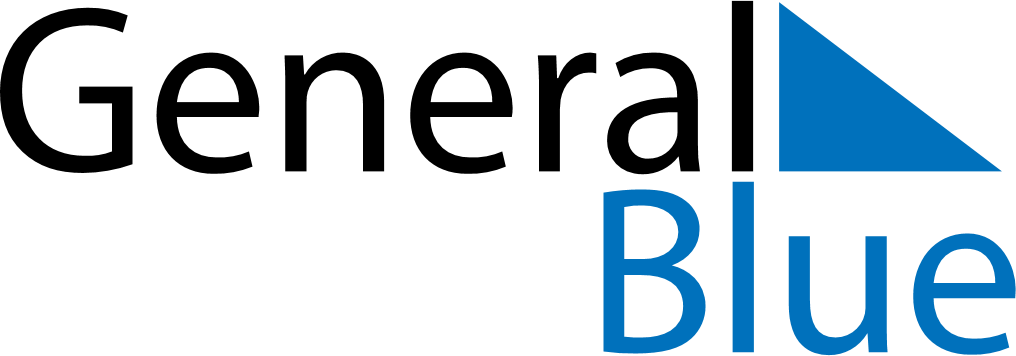 Daily Planner January 4, 2027 - January 10, 2027Daily Planner January 4, 2027 - January 10, 2027Daily Planner January 4, 2027 - January 10, 2027Daily Planner January 4, 2027 - January 10, 2027Daily Planner January 4, 2027 - January 10, 2027Daily Planner January 4, 2027 - January 10, 2027Daily Planner January 4, 2027 - January 10, 2027Daily Planner MondayJan 04TuesdayJan 05WednesdayJan 06ThursdayJan 07FridayJan 08 SaturdayJan 09 SundayJan 10MorningAfternoonEvening